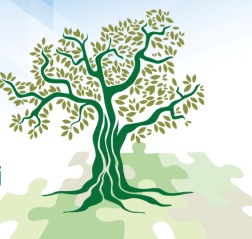 Tel.:  0833 -502428Sito: www.ambitodicasarano.it e-mail: segreteriaudp@ambitodicasarano.it – pec: info@pec.ambitodicasarano.it                                                                                                                             Al Responsabile dell’Ufficio di Piano                                                                                                                            dell’Ambito Territoriale Sociale di                                                                                                                             CASARANO                                                                                                                            Viale Stazione n. 44                                                                                                                            CASARANOOggetto: Piano Sociale di Zona 2018-2020. Manifestazione di interesse a partecipare al Percorso di Progettazione Partecipata e ai Tavoli Tematici.Il/La sottoscritto/a  Ente/OrganizzazioneDenominazione/ragione sociale_____________________________________________________________Natura Giuridica__________________________________________________________________________Rappresentante Legale____________________________________________________________________Nato/a  a___________________________________Prov________il________________________________Residente in________________________________alla Via _______________________________________Sede Legale in _______________________________ alla via______________________________________Sede/i operativa/e________________________________________________________________________Attività svolta___________________________________________________________________________________________________________________________________________________________________                                               (descrizione sintetica e precisa dell’attività)Tel______________________Fax_______________________e-mail:_______________________________Referente per la partecipazione al Percorso di Progettazione Partecipata e ai Tavoli Tematici (se diverso dal legale rappresentante):Sig__________________________________________tel_________________________________________Cellulare_________________e-mail____________________________________Fax___________________Visto l’Avviso Pubblico del______________avente ad oggetto “Avvio del Percorso di Progettazione Partecipata per la stesura del Piano Sociale di Zona 2018-2020 DICHIARADi essere interessato/a a partecipare all’Avvio del Percorso di Progettazione Partecipata e ai Tavolo/i Tematico/i per la stesura e la realizzazione del Piano Sociale dell’Ambito Territoriale Sociale di Casarano 2018-2020;Di impegnarsi a partecipare alle assemblee del predetto partenariato sociale che saranno convocate dall’Ambito Territoriale Sociale di Casarano;Di essere disponibile a fornire, in sede consultiva, ogni contributo utile alla realizzazione del redigendo Piano Sociale e alla sua attuazione, a seguito dell’approvazione;Di impegnarsi a fornire, ove occorra, su richiesta dell’Ambito Territoriale di Casarano, copia dell’atto costitutivo e dello statuto o di ogni altro documento utile ed opportuno al fine di impostare un’adeguata elaborazione del Piano Sociale di Zona;L’interesse prevalente a partecipare, in considerazione dell’esperienza specifica maturata nel settore, al/i seguente/i tavolo/i tematici:Prima Infanzia, Minori e Famiglie;Contrasto alla povertà, percorsi di inclusione attiva, interventi di prevenzione e contrasto alle dipendenze patologiche, Pronto intervento sociale;Cultura dell’accoglienza – Potenziamento welfare d’accesso (Immigrazione, Segretariato Sociale, PUA, UVM);Presa in carico delle disabilità e non autosufficienze;Prevenzione e contrasto del maltrattamento e della violenza.Che i dati forniti sono rispondenti al vero, secondo quanto previsto dalla vigente normativa in materia di autocertificazione ai sensi del DPR n. 445/2000;Di autorizzare, ai fini della presente procedura, il trattamento dei dati personali ai sensi del D.lgs n. 193/2006.Alla presente si allega fotocopia del documento di identità del dichiarante.   Data,                                                                                                                                                     FIRMA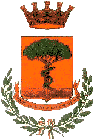 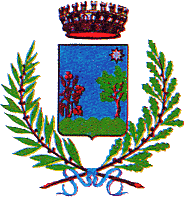 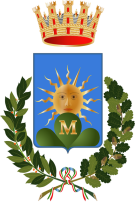 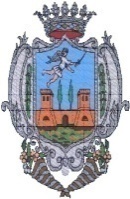 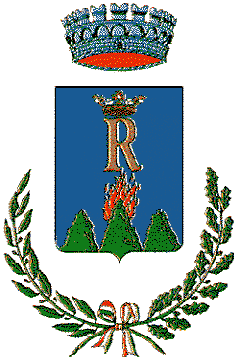 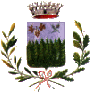 CASARANOCOLLEPASSOMATINOPARABITARUFFANOSUPERSANOTAURISANO